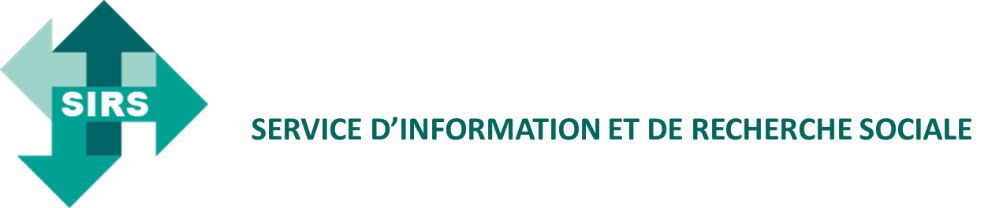 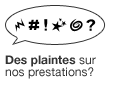 FORMULAIRE DE PLAINTEVOS DONNEES D’IDENTIFICATIONNom* : 		Prénom* :Rue* :			N°* :Code Postal* :	Commune / Ville* :Téléphone/GSM :E-mail* :*champs obligatoiresVOTRE PLAINTEDate :     Objet :     